Тематический план самостоятельной работы студентовпо дисциплине«Большой практикум по гистологии»для обучающихсяпо направлению подготовки «Биология», профиль Биохимияна 2023-2024 учебный годОбсуждено на заседании кафедры гистологии, эмбриологии, цитологии, протокол № 10 от «06» июня 2023 г.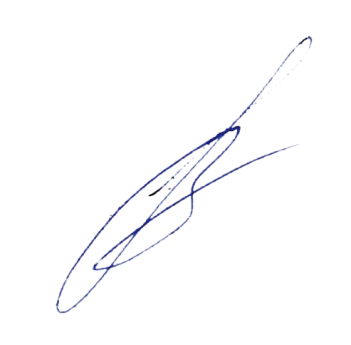 Заведующий кафедрой  					В.Л. Загребин№Тема самостоятельной работыЧасы (академ.)1Введение в курс цитологии. Методы исследования, задачи. История науки - цитология.62Микроскопия, ее виды.63Иммуногистохимия, ее виды.6Итого 18